Lampiran 4. Formulir Partisipasi SeminarNama Mahasiswa	: _________________________________________________(NIM:___________)DPS	: 1. ______________________________________________________	  2. ______________________________________________________Keterangan: * isikan “proposal”, “hasil”, atau “ujian skripsi”	** isikan “sebagai moderator” jika berpartisipasi sebagai moderator dalam seminar 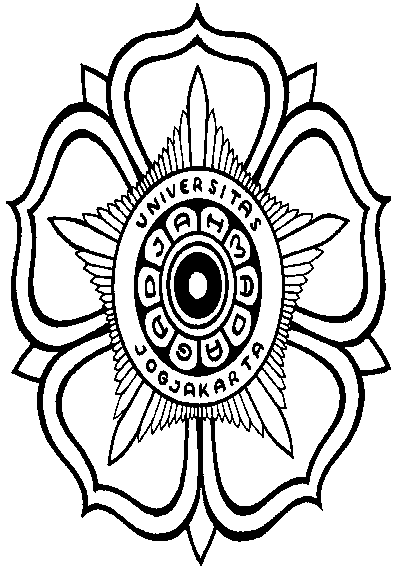 FORMULIRNo. DokumenKT-S1-23-SKR-003FORMULIRBerlaku SejakFebruari 2023PARTISIPASI SEMINAR SKRIPSIRevisi01PARTISIPASI SEMINAR SKRIPSIHalaman1  dari  xxNoTanggalNama PenyajiJudul PresentasiSeminar*Pertanyaan/Tanggapan**Prf Dosen